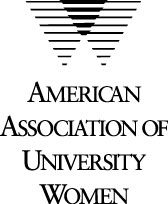                        TILLAMOOK BRANCH, AAUW         CRITERIA FOR UNIVERSITY SCHOLARSHIP                       Academic Year: 2015-2016Our MissionAAUW advances equity for women and girls through advocacy, education and research.Our VisionAAUW will be a powerful advocate and visible leader in equity and educationthrough research, philanthropy, and measurable change in critical areas impacting the lives of women and girls.Up to $1500 for a graduating high school seniorUp to $2500 for a continuing university student1. The scholarship applications will be available online at http://tillamook-or.aauw.net by the first week in December.  Applications must be received or postmarked by the third Tuesday in February (February 17, 2015).  Instructions are included in the application.  Top applicants may be interviewed in person (preferable) or via conference call/skype by the AAUW scholarship committee on Saturday, April 25, 2015.2. The applicant must be a female resident of Tillamook County attending, or intending to attend, a four-year university or college during the academic year 2015-2016. 3. The applicant must supply a high school and/or college academic transcript to the AAUW Scholarship Committee.a) For applicants entering college/university, the high school transcript must accompany the application.  Also attach copies of the SAT or ACT scores.b) For applicants currently enrolled in a college/university, applicants must be full-time students (minimum of 12 credit hours per term) and supply their most recent college transcript with the application.  Also, a copy of the high school transcript is desired, but not required.c) For applicants returning to school as an adult and no transcript is available, an application without a transcript may be considered with an explanation of the circumstances.  Applicant should submit something to demonstrate college readiness which could include test scores (COMPASS, SAT, or ACT). 4.  The applicant must have earned a minimum 3.0 grade point average (GPA) on high school or college coursework. 5.  The scholarship recipient must be enrolled in a minimum of 12-credit hours of college/university classes per term. 6. The student must supply AAUW, Tillamook Branch, with a transcript of hours and grades each term for accountability.  Student must maintain a 3.0 GPA to be eligible for the next term’s scholarship payment.7. The scholarship will be divided into two/three payments payable to the college each term.8.  The scholarship may be used for tuition, fees, and/or books.American Association of University Women (AAUW)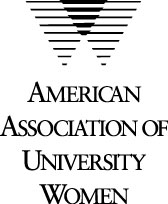 University ScholarshipTillamook Branch Scholarship Application2015-2016 Academic YearUp to $1500 for a graduating high school seniorUp to $2500 for a continuing university student                        Application Deadline: Must be received or postmarked by Tuesday, February 17, 2015                  Mail completed application package to:           Nancy Kershaw           OSU Extension Office, 2204 Fourth Street, Tillamook, OR 97141           Nancy.kershaw@oregonstate.edu      503-842-3433Name: _____________________________________________	  Informal Name:_____________________Address: ________________________________________________________________________________City, State Zip: ______________________________________      Date of Birth:_______________________Home Phone Number: ______________________  or Cell Phone Number: ___________________________Email: __________________________________________________________________________________Current School: _____________________________  First Choice College: ___________________________ or year/major if already in University:______________This Scholarship application packet is available online at http://tillamook-or.aauw.net.   Please submit typed responses to each of the questions listed on the attached page. Use one-inch margins and single-space your responses. Number each of the responses to correspond with the questions. Sign and date your application.  Incomplete applications will not be considered.  Applications will be rated/ranked on answers to questions, plus grammar, syntax, and paragraph construction. Do not use abbreviations. We recommend that you use the AAUW website for your application.  All information is confidential and used for this purpose only.Application must include:A high school or college academic transcript to AAUW.For applicants entering a college/university, the high school transcript (or appropriate documentation indicating high school course work) must accompany the application. If you are a high school senior, be sure that your transcript includes your most recent SAT or ACT scores.  Applicants who graduated from high school more than five years ago and who do not supply a transcript with the application need to explain why and include appropriate test scores which may include COMPASS, SAT or ACT.Other applicants must be currently enrolled in college/university and be full-time students (minimum of 12 credit hours/term).  Please supply copy of the most recent college transcript with the application and COMPASS, SAT or ACT scores unless they were taken more than 5 years prior.2)   Two letters of recommendation. Letters must be written by someone who has first-hand knowledge of your (1) academic accomplishments, (2) work experience, and (3) volunteer activities, or community service experience. Letters must identify the author’s relationship to you (e.g., teacher, employer, volunteer coordinator, etc.), and the context in which they observed your work and be written within the last two years.I certify that the information contained in this application packet is correct to the best of my knowledge. I further understand that if selected, I will be disqualified from scholarship consideration due to any false statements contained in these documents.  I hereby acknowledge that I have read and understand the above statement.Signature: _____________________________                           Date:_____________________AAUW University Scholarship ApplicationPlease answer each of the following questions.  You will be rated on how well you answer each question, as well as grammar and presentation.  Points are granted on GPA, as well as the level of difficulty of the classes taken. The points for each question are noted after the question.  The evaluation criteria sheet is included as the next page in this application packet.    Describe your academic accomplishments to date and any special awards or recognition you have received.  (Questions 1 & 2 – total 25 points) Please describe what experiences (and/or people who) have contributed to your academic success.             (Questions 1 & 2 – total 25 points)Estimated approximate yearly cost of education including tuition, room & board, and books.  Use www.collegeboundfund.com or describe how you determined that amount.  List your first choice of college/university and your second choice.  How do you expect to continue financing your education at that college?  (Questions 3 & 4 – total 25 points) Describe your financial need for this scholarship and how you plan to pay for your college education.  Be specific. Tell us what you have applied for even if the outcome is unknown at this time.  Include grants, scholarships, loans, personal contributions, work during high school or college, family contributions and anything else.  If you are a graduating senior and do not plan to attend TBCC for the first two years tell us why not.  Tell us, what is your plan if you cannot raise the funds for your first college choice.  Indicate if any scholarships are renewable based on your academic performance.  If you are considering more than one college, please note the differences in costs and potential aid. (Questions 3 & 4 – total 25 points)What are your educational goals and why. (Questions 5, 6 & 7 – total 15 points)Describe your career goals. (Questions 5, 6 & 7 – total 15 points)Describe how your work experience(s) contributed to your career goals.  (Questions 5, 6 & 7 – total 15 points)List and describe your personal involvement in each of the following activities:  school classes, activities and volunteering; community service; non-school extracurricular activities. (Question 8 – total 10 points)Is there anything else that you feel the scholarship committee should know in considering your application?  (Question 9 – total 10 points)Other application judging criteria:Recent (written within the last two years) letters of recommendation. (5 points)Quality of application and overall impression. (10 points)Be sure to attach your transcript, SAT/ACT scores and letters of recommendation.For reference only – NOT to be filled outAAUW University Application Evaluation            Revised 11/15/2015CriteriaPoint ValueNotesAcademic Experience/ Accomplishments  25GPA; preparation for college or courses with college credit; SAT/ACT scores; courses in math, science and technologyQuestions 1 & 2Financial need25Level of need and completeness of responseQuestions 3 & 4Work experience, educational goals, career goals15Questions 5, 6 & 7Extracurricular activities, school volunteer activities, community service10Question 8Other considerations10Overall suitability of applicant for scholarshipQuestion 9Letters of Recommendation 5Clarity of relationship to applicant, strength of recommendation, value of recommendation (written within the last two years; related to school, work, community service, etc.).Quality of application 10Grammar, punctuation, presentation, completeness.  Followed scholarship instructions.Total100